Załącznik nr 1. Hydrauliczna Prasa Krawędziowa Ramowa serii HP/K marki HAVEN Szanowni Państwo,Wystawiamy na sprzedaż Hydrauliczną Prasę Krawędziową Ramową  HP/K marki HAVEN stosowaliśmy ją najczęściej do obróbki metali, czasami do tworzenia połączeń wciskowych (np. pasując otwór na wałek niedużych rozmiarów), oraz do obróbki innych materiałów. Poniżej parametry urządzenia:Model.    HP/K 100/1010Długość robocza  1000mmSiła nacisku    100 tonMoc silnika  2,2 kW Skok tłoka    250mmWaga 1400 kgWymiary DxSxW 186x82x225cmRok produkcji 2013r.Wyposażenie standardowe:stempel uniwersalny,czterostronna matryca uniwersalna,agregat hydrauliczny,regulowana wysokość stołu,rozdzielacz elektromagnetyczny oraz pedał nożny,instrukcja obsługi w języku polskim,deklaracja CE.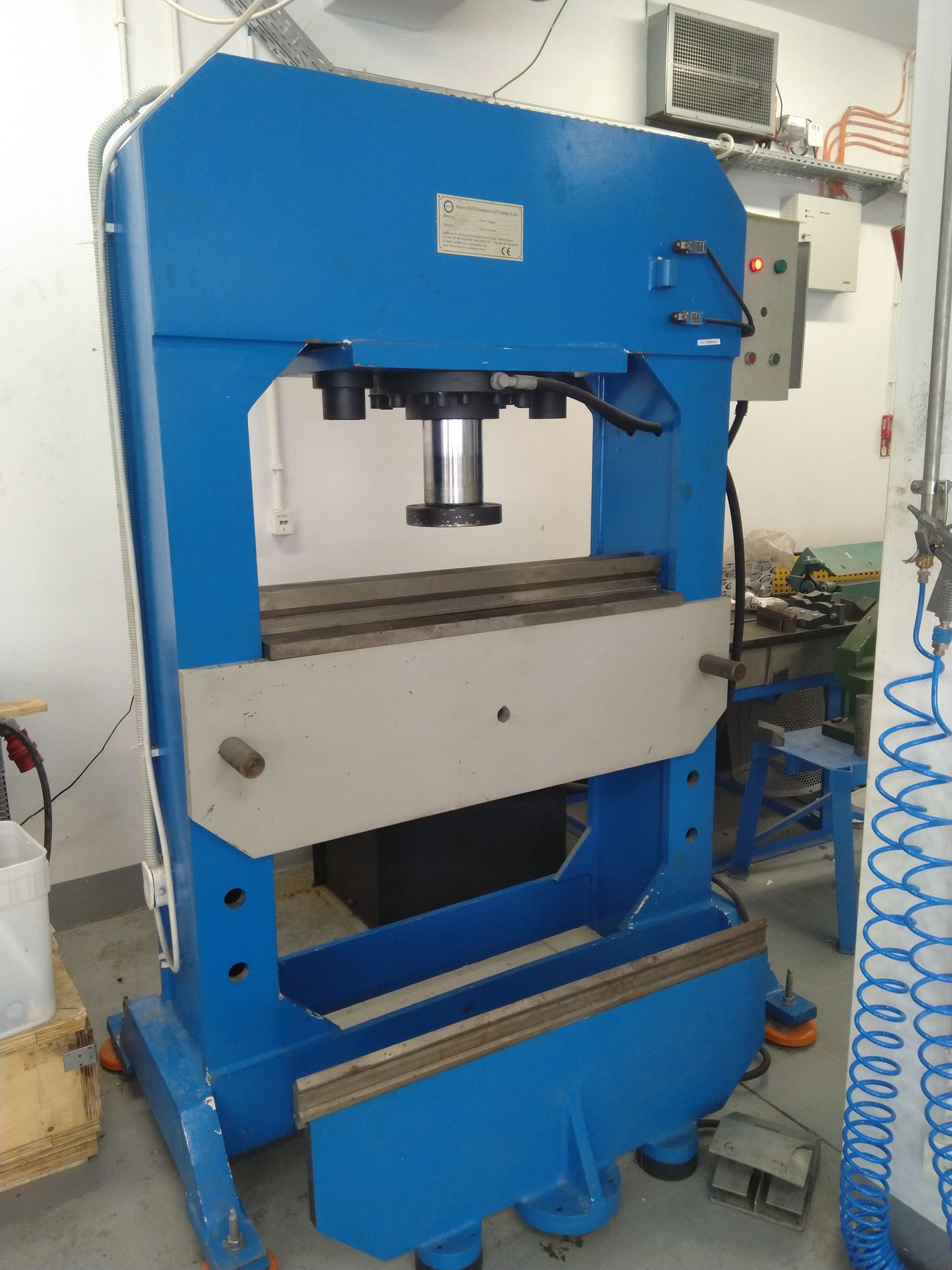 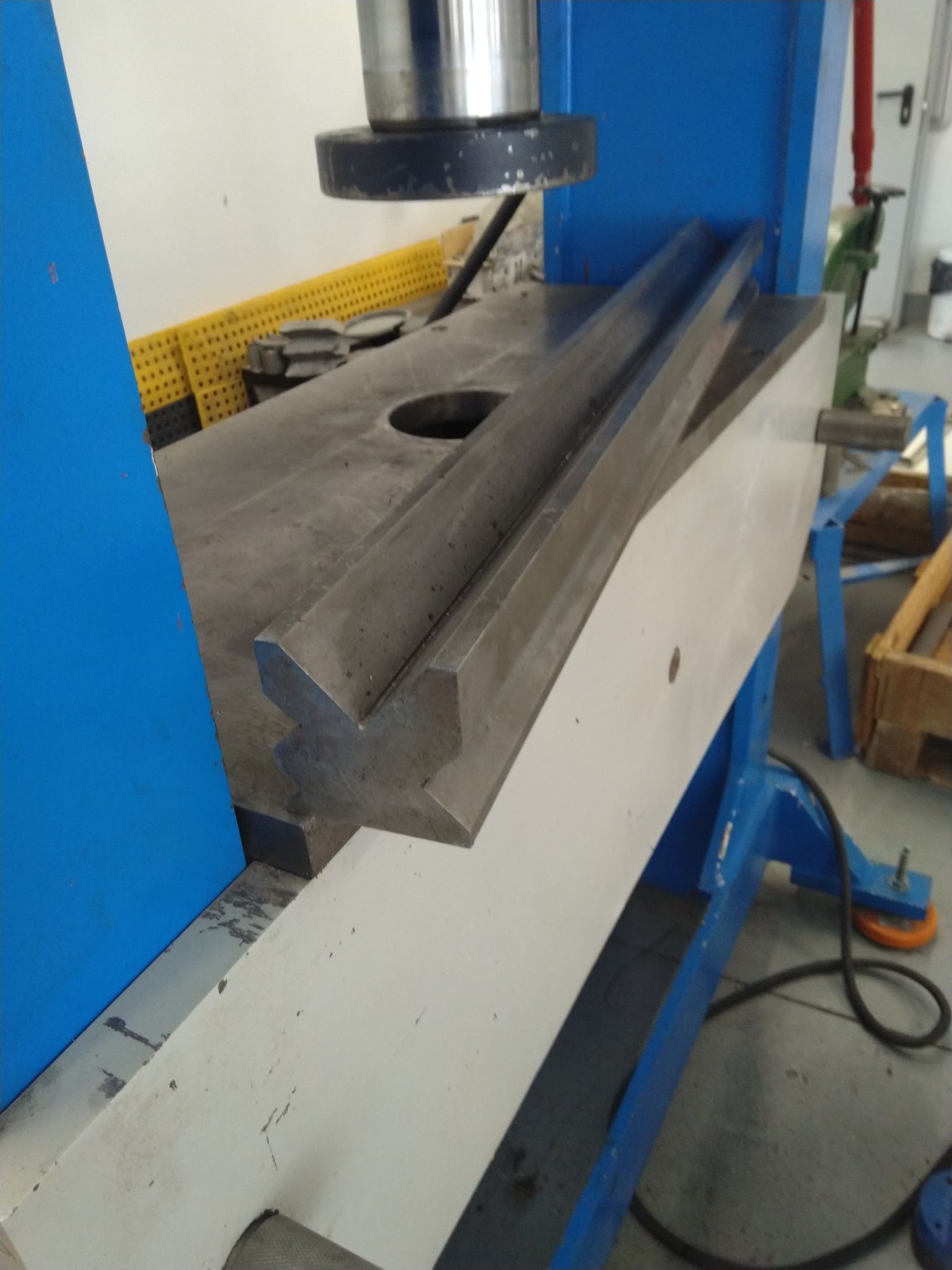 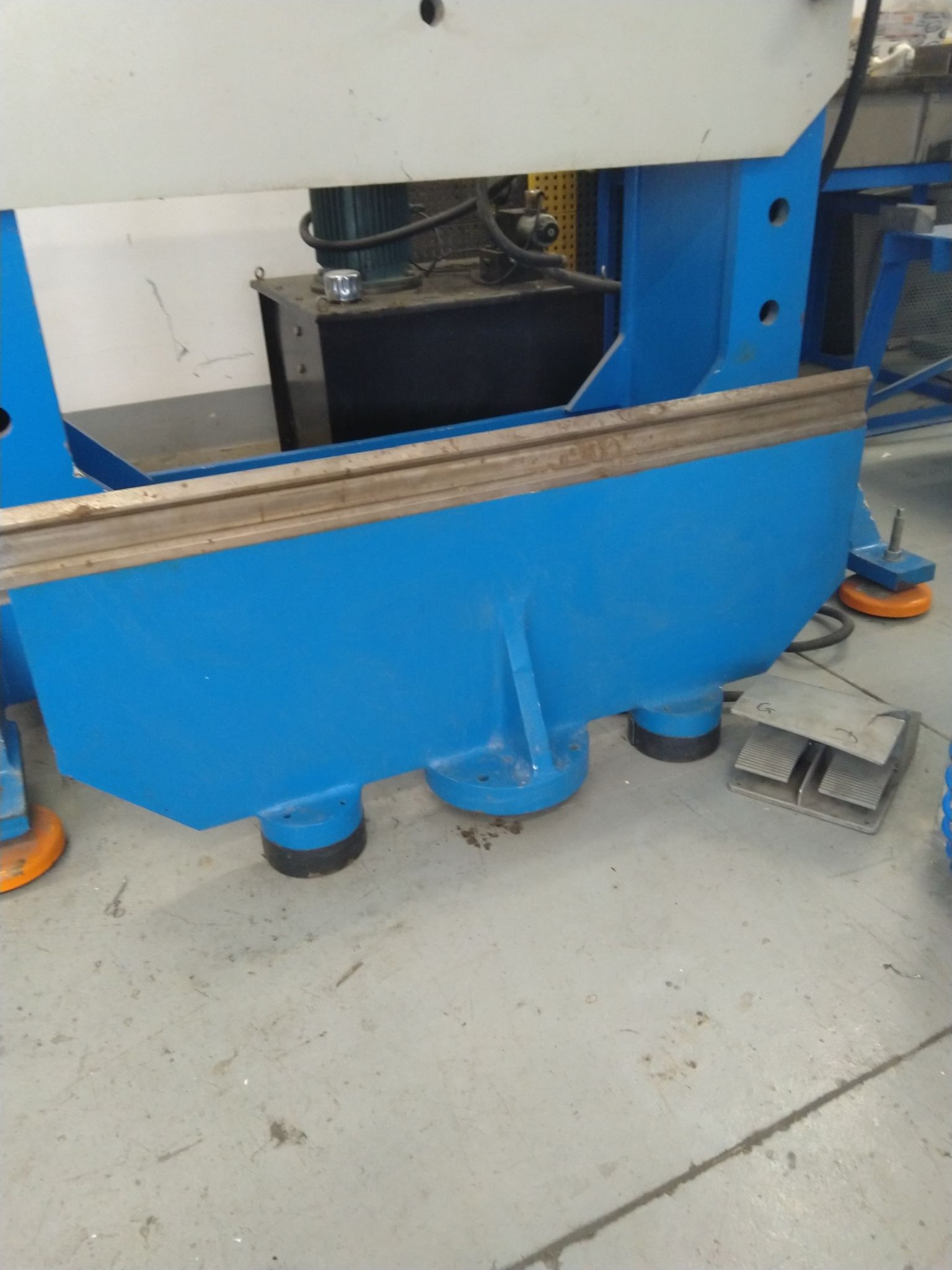 